LICENCIADA BIBY KAREN RABELO DE LA TORRE, Presidenta Municipal de Campeche, Estado del mismo nombre, en cumplimiento a lo dispuesto por los artículos 115 fracción II de la Constitución Política de los Estados Unidos Mexicanos; 102, 105 y 108 de la Constitución Política del Estado de Campeche; 2, 58 fracción II, 59, 60, 63, 69 fracciones I, II, III y XXII, 103 fracción I y XVII, 106 fracción I, 153, y 186 de la Ley Orgánica de los Municipios del Estado de Campeche; 3, 6, 8, y 35 fracción III, 36, 39, 49, fracción II y 51 del Bando de Policía y Gobierno para el Municipio de Campeche; 2 fracciones I y VIII, 3, 4, 6, 8 y 9 fracción III, del Reglamento de la Administración Pública Centralizada y Paramunicipal del Municipio de Campeche; 2, 3, 5, 6, 7, 20 fracción IX y XIII, 26, 28, 30, 31, 47, 73 y 74 del Reglamento Interior del H. Ayuntamiento para el Municipio de Campeche y demás normatividad aplicable a los ciudadanos y autoridades del Municipio de Campeche para su publicación y debida observancia; hago saber:Que el H. Ayuntamiento del Municipio de Campeche, en su Primera Sesión Extraordinaria de Cabildo, celebrada el día cuatro de noviembre de 2021, aprobó y expidió el siguiente:ACUERDO NÚMERO 013DEL H. AYUNTAMIENTO DEL MUNICIPIO DE CAMPECHE, POR EL CUAL SE APRUEBA EL DICTAMEN DE LA COMISIÓN EDILICIA DE HACIENDA, RELATIVO A LA SOLICITUD DE LA TESORERA MUNICIPAL PARA CONTRATAR POR CONDUCTO DE LA PRESIDENTA MUNICIPAL, SÍNDICA DE HACIENDA Y TESORERA MUNICIPAL, OBLIGACIONES A CORTO PLAZO HASTA POR UNA CANTIDAD QUE NO EXCEDA DEL 6% DE LOS INGRESOS TOTALES DEL MUNICIPIO DE CAMPECHE, APROBADOS EN LA LEY DE INGRESOS DEL MUNICIPIO DE CAMPECHE PARA EL EJERCICIO FISCAL 2021, CON UNA O VARIAS INSTITUCIONES CREDITICIAS DEL SISTEMA FINANCIERO MEXICANO, BAJO LAS MEJORES CONDICIONES DEL MERCADO, PAGADERAS DENTRO DE UN PLAZO MENOR O EQUIVALENTE A UN AÑO, PARA SER DESTINADAS EXCLUSIVAMENTE A CUBRIR NECESIDADES DE CORTO PLAZO, DERIVADAS DE INSUFICIENCIAS DE LIQUIDEZ DE CARÁCTER TEMPORAL, INCLUYENDO TODAS LAS COMISIONES, GASTOS Y COSTOS, ASÍ COMO CUALQUIER OTRO ACCESORIO QUE SE ESTIPULE EN LA CONTRATACIÓN.RESULTANDOS:A.- Que la Comisión Edilicia de Hacienda del H. Ayuntamiento del Municipio de Campeche, en ejercicio de sus atribuciones remitió a la Secretaría del H. Ayuntamiento, para ser turnado a Sesión de Cabildo, el dictamen relativo a la propuesta de acuerdo, a efecto de que se autorice al Municipio de Campeche, para contratar por conducto de la Presidenta Municipal, Síndica de Hacienda y Tesorera Municipal, obligaciones a corto plazo hasta por una cantidad que no exceda del 6% de los ingresos totales del Municipio de Campeche, aprobados en la Ley de Ingresos del Municipio de Campeche para el ejercicio fiscal 2021, con una o varias instituciones crediticias del sistema financiero mexicano, bajo las mejores condiciones del mercado, pagaderas dentro de un plazo menor o equivalente a un año, para ser destinadas exclusivamente a cubrir necesidades de corto plazo, derivadas de insuficiencias de liquidez de carácter temporal, incluyendo todas las comisiones, gastos y costos, así como cualquier otro accesorio que se estipule en la contratación, mismo dictamen, que a la letra dice:DICTAMEN DE LA COMISIÓN EDILICIA DE HACIENDA, RELATIVO A LA SOLICITUD DE LA TESORERA MUNICIPAL PARA CONTRATAR POR CONDUCTO DE LA PRESIDENTA MUNICIPAL, SÍNDICA DE HACIENDA Y TESORERA MUNICIPAL, OBLIGACIONES A CORTO PLAZO HASTA POR UNA CANTIDAD QUE NO EXCEDA DEL 6% DE LOS INGRESOS TOTALES DEL MUNICIPIO DE CAMPECHE, APROBADOS EN LA LEY DE INGRESOS DEL MUNICIPIO DE CAMPECHE PARA EL EJERCICIO FISCAL 2021, CON UNA O VARIAS INSTITUCIONES CREDITICIAS DEL SISTEMA FINANCIERO MEXICANO, BAJO LAS MEJORES CONDICIONES DEL MERCADO, PAGADERAS DENTRO DE UN PLAZO MENOR O EQUIVALENTE A UN AÑO, PARA SER DESTINADAS EXCLUSIVAMENTE A CUBRIR NECESIDADES DE CORTO PLAZO, DERIVADAS DE INSUFICIENCIAS DE LIQUIDEZ DE CARÁCTER TEMPORAL, INCLUYENDO TODAS LAS COMISIONES, GASTOS Y COSTOS, ASÍ COMO CUALQUIER OTRO ACCESORIO QUE SE ESTIPULE EN LA CONTRATACIÓN.ANTECEDENTES1.- Que esta Comisión, recepcionó para su estudio, análisis y dictamen, la solicitud de la C.P. Erika Asunción Chi Orlayneta, Tesorera Municipal, relativa a la autorización para contratar a favor del Municipio de Campeche, obligaciones a corto plazo hasta por una cantidad que no exceda del 6% de los ingresos totales del Municipio de Campeche, aprobados en la Ley de Ingresos del Municipio de Campeche para el ejercicio fiscal 2021, con una o varias instituciones crediticias del sistema financiero mexicano, bajo las mejores condiciones de mercado, pagaderas dentro de un plazo menor o equivalente a un año, para ser destinadas exclusivamente a cubrir necesidades de corto plazo, derivadas de insuficiencias de liquidez de carácter temporal, incluyendo todas las comisiones, gastos y costos, así como cualquier otro accesorio que se estipule en la contratación. 2.- Que de acuerdo a la Ley de Ingresos del Municipio de Campeche Ejercicio Fiscal 2021, los ingresos totales aprobados para el Municipio de Campeche, sin incluir Financiamiento Neto, durante el presente ejercicio fiscal, asciende a $ 1,429,487,439.62 (SON: MIL CUATROCIENTOS VEINTINUEVE MILLONES CUATROCIENTOS OCHENTA Y SIETE MIL CUATROCIENTOS TREINTA Y NUEVE PESOS 62/100 M.N.); por tal motivo, el tope máximo para la contratación de obligaciones a corto plazo, no puede exceder del 6% de tales ingresos, descontando el saldo insoluto del crédito.3.- Que turnado como lo fue a esta Comisión Edilicia de Hacienda, se emite el presente dictamen al tenor de los siguientes:CONSIDERANDOSQue con fecha 27 de octubre de 2021, en la Primera Sesión Ordinaria de Cabildo del H. Ayuntamiento del Municipio de Campeche, se conformó la COMISIÓN EDILICIA DE HACIENDA integrada por las CC. ERICKA YUVISA CANCHÉ ROGRÍGUEZ, Síndica de Hacienda, YESMY YARET DEL PILAR CASTILLO COUOH, Síndica de Asuntos Jurídicos, MARTHA ALEJANDRA CAMACHO SÁNCHEZ, Segunda Regidora; quedando como presidenta de la Comisión la primera de las nombradas de sus integrantes.Que esta Comisión Edilicia de Hacienda es competente para conocer y dictaminar el presente asunto, de conformidad con los artículos 64 fracción I inciso B) de la Ley Orgánica de los Municipios del Estado de Campeche; 56 fracción I, inciso e) del Bando de Policía y Gobierno del Municipio de Campeche; y 74 fracción II del Reglamento Interior del H. Ayuntamiento para el Municipio de Campeche. Que les  fue turnado por esta Secretaría de H. Ayuntamiento, la solicitud de la C.P. Erika Asunción Chi Orlayneta Tesorera Municipal, relativa a la autorización para contratar a favor del Municipio de Campeche, obligaciones a corto plazo hasta por una cantidad que no exceda del 6% de los ingresos totales del Municipio de Campeche, aprobado en la Ley de Ingresos del Municipio de Campeche para el ejercicio fiscal 2021, con una o varias instituciones crediticias del sistema financiero mexicano, bajo las mejores condiciones de mercado, pagaderas dentro de un plazo menor o equivalente a un año, para ser destinadas exclusivamente a cubrir necesidades de corto plazo, derivadas de insuficiencias de liquidez de carácter temporal, incluyendo todas las comisiones, costos y gastos adicionales del financiamiento a adquirir en términos de la Ley de Disciplina Financiera de las Entidades Federativas y los Municipios. Que los artículos 26, 30 y 31 de la Ley de Disciplina Financiera de las Entidades Federativas y los Municipios; y 12, fracción XV, 25, 29, 31 y 34 de la Ley de Obligaciones, Financiamientos y Deuda Pública del Estado de Campeche y sus Municipios, facultan a los municipios para contratar obligaciones a corto plazo sin autorización de la Legislatura local, siempre y cuando, el saldo insoluto total del monto principal de estas obligaciones a corto plazo no exceda del 6 por ciento de los ingresos totales aprobados en la Ley de Ingresos, sin incluir Financiamiento Neto del Municipio, durante el ejercicio fiscal correspondiente; que las obligaciones a corto plazo queden totalmente pagadas a más tardar tres meses antes de que concluya el periodo de gobierno de la administración correspondiente, no pudiendo contratar nuevas obligaciones a corto plazo durante esos últimos tres meses; que las obligaciones a corto plazo deberán ser quirografarias, y que sean inscritas en el Registro Público Único. Que de acuerdo a la Ley de Ingresos del Municipio de Campeche para el Ejercicio Fiscal 2021, los ingresos totales aprobados para el Municipio de Campeche, sin incluir Financiamiento Neto, durante el presente ejercicio fiscal, asciende a $ 1,429,487,439.62 (SON: MIL CUATROCIENTOS VEINTINUEVE MILLONES CUATROCIENTOS OCHENTA Y SIETE MIL CUATROCIENTOS TREINTA Y NUEVE PESOS, 62/100 M.N.); menos los ingresos de derechos por prestación de servicios, por servicios de agua potable, los ingresos del Sistema de Desarrollo Integral Familiar Municipal y los ingresos de Sistema Municipal de Agua Potable y Alcantarillado de Campeche; asciende a $1,320,386,738.62 (MIL TRESCIENTOS VEINTE MILLONES TRESCIENTOS OCHENTA Y SEIS MIL SETECIENTOS TREINTA Y OCHO PESOS 62/100 M.N.) por tal motivo, el tope máximo para la contratación de obligaciones a corto plazo, no puede exceder del 6% de tales ingresos, descontando el saldo insoluto del crédito. En este sentido las obligaciones a corto plazo que se podrán contratar por conducto de la Presidenta Municipal, Síndica de Hacienda y la Tesorera Municipal, serán hasta por la cantidad de $79,223,204.32 (SETENTA Y NUEVE MILLONES DOSCIENTOS VEINTITRÉS MIL DOSCIENTOS CUATRO PESOS 32/100 M.N.).Que de conformidad con el artículo 31 de la Ley de Disciplina Financiera de las Entidades Federativas y los Municipios, los recursos derivados de las obligaciones a corto plazo deberán ser destinados exclusivamente a cubrir necesidades de corto plazo, entendiendo dichas necesidades como insuficiencias de liquidez de carácter temporal.Que, si bien es cierto se prevé la generación de ingresos excedentes respecto al presente ejercicio fiscal, no menos cierto es que de conformidad con el artículo 14 de la Ley de Disciplina Financiera de las Entidades Federativas y los Municipios, únicamente se puede utilizar un 5% de tales recursos para gasto corriente, lo que resulta insuficiente para afrontar los gastos de operación municipales respecto a los últimos dos meses del ejercicio fiscal 2021, por ello, con la finalidad de garantizar el adecuado funcionamiento municipal, es que se hace necesaria la contratación de las obligaciones a corto plazo objeto del presente dictamen.Por lo anteriormente expuesto, esta Comisión Edilicia de Hacienda, emite el siguiente:DICTAMEN:PRIMERO.- Es PROCEDENTE la solicitud de la C.P. Erika Asunción Chi Orlayneta Tesorera Municipal, relativa a la autorización para contratar a favor del Municipio de Campeche, obligaciones a corto plazo hasta por una cantidad que no exceda del 6% de los ingresos totales del Municipio de Campeche, aprobado en la Ley de Ingresos del Municipio de Campeche para el ejercicio fiscal 2021, con una o varias instituciones crediticias del sistema financiero mexicano, bajo las mejores condiciones de mercado, pagaderas dentro de un plazo menor o equivalente a un año, para ser destinadas exclusivamente a cubrir necesidades de corto plazo, derivadas de insuficiencias de liquidez de carácter temporal, incluyendo todas las comisiones, costos y gastos adicionales del financiamiento a adquirir en términos de la Ley de Disciplina Financiera de las Entidades Federativas y los Municipios,  conforme a lo siguiente:Tipo de Financiamiento: uno o varios financiamientos quirografarios a corto plazo; Tipo de instrumento: de manera enunciativa mas no limitativa, títulos de crédito, contratos, pagarés y cualesquiera documentos necesarios para la consecución del fin indicado; Monto máximo: hasta $ 79,223,204.32 (SETENTA Y NUEVE MILLONES DOSCIENTOS VEINTITRÉS MIL DOSCIENTOS CUATRO PESOS 32/100 M.N.); Plazo máximo: hasta 12 (doce) meses (contados a partir de la fecha de contratación);Destino: cubrir necesidades de corto plazo, entendiendo dichas necesidades como insuficiencias de liquidez de carácter temporal;Fuente de pago: recursos de libre disposición del Municipio de Campeche, Campeche, sin perder el carácter de un financiamiento quirografario.SEGUNDO.- Se instruye a la Tesorería del Municipio de Campeche, para que lleve a cabo la implementación de un proceso competitivo con por lo menos dos instituciones financieras, con objeto de formalizar la contratación de los financiamientos a corto plazo a los que hace referencia este acuerdo bajo las mejores condiciones de mercado, de acuerdo a lo establecido en el artículo 26 cuarto párrafo de la Ley de Disciplina Financiera de las Entidades Federativas y los Municipios.TERCERO.- Se autoriza a la Presidenta Municipal, Síndica de Hacienda y Tesorera Municipal, según corresponde, para que contraten, celebren o suscriban con las instituciones financieras que ofrezcan las mejores condiciones de mercado, los instrumentos jurídicos correspondientes a los financiamientos quirografarios a corto plazo autorizadas en este acuerdo.CUARTO.- En virtud de la contratación de los financiamientos quirografarios a corto plazo, en caso de ser necesario, se podrán efectuar las modificaciones al Presupuesto de Ingresos y Presupuesto de Egresos del Municipio para el o los ejercicios fiscales correspondientes a fin de prever el monto a ser destinado al servicio de la deuda que derive de las mismas; así como a cumplir con las disposiciones de carácter informativo y de transparencia en términos de la Ley de Disciplina Financiera de las Entidades Federativas y los Municipios, y de la legislación local aplicable.QUINTO.- Los financiamientos a corto plazo que contrate el Municipio con base en la presente autorización, se deberán inscribir en el Registro de Empréstitos y Obligaciones del Estado; y en el Registro Público Único de Financiamientos y Obligaciones de Entidades Federativas y Municipios, en términos de lo establecido en las disposiciones legales aplicables.SEXTO.- En cumplimiento a lo establecido en la Ley de Disciplina Financiera de las Entidades Federativas y los Municipios, se instruye a los funcionarios responsables al interior del Municipio para que los financiamientos a corto plazo que se contraten con base en la presente autorización, se incluyan en los informes periódicos a que se refiere la Ley General de Contabilidad Gubernamental y en la respectiva Cuenta Pública con sujeción a los alcances contemplados en los ordenamientos legales antes mencionados.SÉPTIMO.- Las autorizaciones otorgadas en este acto a la Presidenta Municipal, Síndica de Hacienda y Tesorera Municipal, según corresponde, se encontrarán vigentes durante el ejercicio fiscal 2021, periodo durante el cual los funcionarios antes mencionados estarán facultados para llevar a cabo los actos jurídicos que se consideren necesarios o convenientes a fin de dar cumplimiento a lo autorizado en este AcuerdoOCTAVO. - Se acuerda remitir el presente dictamen al C. Secretario del H. Ayuntamiento del Municipio de Campeche, para que se sirva presentarlo, para su discusión ante el H. Cabildo, en términos del artículo 91 del Reglamento Interior del H. Ayuntamiento para el Municipio de Campeche. NOVENO: Archívese el presente expediente como asunto fenecido DÉCIMO: Cúmplase.ASÍ LO DICTAMINAN LOS INTEGRANTES DE LA COMISIÓN EDILICIA DE HACIENDA, DEL H. AYUNTAMIENTO DEL MUNICIPIO DE CAMPECHE, EL DÍA TRES DE NOVIEMBRE DE DOS MIL VEINTIUNO, EN LA CIUDAD DE SAN FRANCISCO DE CAMPECHE, ESTADO DE CAMPECHE. ERICKA YUVISA CANCHÉ RODRÍGUEZ. SÍNDICA DE HACIENDA, YESMY YARET DEL PILAR CASTILLO COUOH. SÍNDICA DE ASUNTOS JURÍDICOS, MARTHA ALEJANDRA CAMACHO SÁNCHEZ. SEGUNDA REGIDORA. (RÚBRICAS).B) Transcrito el dictamen emitido por la Comisión Edilicia de Hacienda, se procede a su análisis conforme a los siguientes:CONSIDERANDOSI.- Que el Honorable Ayuntamiento del Municipio de Campeche es legalmente competente para conocer del presente asunto, conforme a lo preceptuado por los artículos 57, 58 fracción II y 59 de la Ley Orgánica de los Municipios del Estado de Campeche; 49 fracción II, 50 último párrafo, 52 y 170 del Bando de Policía y Gobierno del Municipio de Campeche; 26, 27, 28, 30, 31, 33 del Reglamento Interior del H. Ayuntamiento para el Municipio de Campeche.II.- Que los integrantes de este Cabildo del H. Ayuntamiento del Municipio de Campeche, conocen la situación financiera y presupuestaria del referido Municipio, por lo que, consideran que la solicitud de la Tesorería Municipal, resulta necesaria para cubrir las insuficiencias de liquidez de carácter temporal.III.- Que por las razones consagradas en los considerandos que preceden, y al haberse reunidos los requisitos legales para ello, este H. Cabildo estima procedente emitir el siguiente:ACUERDO:PRIMERO. – SE APRUEBA EL DICTAMEN DE LA COMISIÓN EDILICIA DE HACIENDA, RELATIVO  A LA AUTORIZACIÓN PARA CONTRATAR A FAVOR DEL MUNICIPIO DE CAMPECHE, OBLIGACIONES A CORTO PLAZO HASTA POR UNA CANTIDAD QUE NO EXCEDA DEL 6% DE LOS INGRESOS TOTALES DEL MUNICIPIO DE CAMPECHE, APROBADO EN LA LEY DE INGRESOS DEL MUNICIPIO DE CAMPECHE PARA EL EJERCICIO FISCAL 2021, CON UNA O VARIAS INSTITUCIONES CREDITICIAS DEL SISTEMA FINANCIERO MEXICANO, BAJO LAS MEJORES CONDICIONES DE MERCADO, PAGADERAS DENTRO DE UN PLAZO MENOR O EQUIVALENTE A UN AÑO, PARA SER DESTINADAS EXCLUSIVAMENTE A CUBRIR NECESIDADES DE CORTO PLAZO, DERIVADAS DE INSUFICIENCIAS DE LIQUIDEZ DE CARÁCTER TEMPORAL, INCLUYENDO TODAS LAS COMISIONES, COSTOS Y GASTOS ADICIONALES DEL FINANCIAMIENTO A ADQUIRIR EN TÉRMINOS DE LA LEY DE DISCIPLINA FINANCIERA DE LAS ENTIDADES FEDERATIVAS Y LOS MUNICIPIOS,  CONFORME A LO SIGUIENTE:A)	TIPO DE FINANCIAMIENTO: UNO O VARIOS FINANCIAMIENTOS QUIROGRAFARIOS A CORTO PLAZO; B)	TIPO DE INSTRUMENTO: DE MANERA ENUNCIATIVA MÁS NO LIMITATIVA, TÍTULOS DE CRÉDITO, CONTRATOS, PAGARÉS Y CUALESQUIERA DOCUMENTOS NECESARIOS PARA LA CONSECUCIÓN DEL FIN INDICADO; C)	MONTO MÁXIMO: HASTA $ 79,223,204.32 (SETENTA Y NUEVE MILLONES DOSCIENTOS VEINTITRÉS MIL DOSCIENTOS CUATRO PESOS 32/100 M.N.); D)	PLAZO MÁXIMO: HASTA 12 (DOCE) MESES (CONTADOS A PARTIR DE LA FECHA DE CONTRATACIÓN);E)	DESTINO: CUBRIR NECESIDADES DE CORTO PLAZO, ENTENDIENDO DICHAS NECESIDADES COMO INSUFICIENCIAS DE LIQUIDEZ DE CARÁCTER TEMPORAL;F)	FUENTE DE PAGO: RECURSOS DE LIBRE DISPOSICIÓN DEL MUNICIPIO DE CAMPECHE, CAMPECHE, SIN PERDER EL CARÁCTER DE UN FINANCIAMIENTO QUIROGRAFARIO.SEGUNDO.- SE INSTRUYE A LA TESORERÍA DEL MUNICIPIO DE CAMPECHE, PARA QUE LLEVE A CABO LA IMPLEMENTACIÓN DE UN PROCESO COMPETITIVO CON POR LO MENOS DOS INSTITUCIONES FINANCIERAS, CON OBJETO DE FORMALIZAR LA CONTRATACIÓN DE LOS FINANCIAMIENTOS A CORTO PLAZO A LOS QUE HACE REFERENCIA ESTE ACUERDO BAJO LAS MEJORES CONDICIONES DE MERCADO, DE ACUERDO A LO ESTABLECIDO EN EL ARTÍCULO 26 CUARTO PÁRRAFO DE LA LEY DE DISCIPLINA FINANCIERA DE LAS ENTIDADES FEDERATIVAS Y LOS MUNICIPIOS.TERCERO.- SE AUTORIZA A LA PRESIDENTA MUNICIPAL, SÍNDICA DE HACIENDA Y TESORERA MUNICIPAL, SEGÚN CORRESPONDE, PARA QUE CONTRATEN, CELEBREN O SUSCRIBAN CON LAS INSTITUCIONES FINANCIERAS QUE OFREZCAN LAS MEJORES CONDICIONES DE MERCADO, LOS INSTRUMENTOS JURÍDICOS CORRESPONDIENTES A LOS FINANCIAMIENTOS QUIROGRAFARIOS A CORTO PLAZO AUTORIZADAS EN ESTE ACUERDO.CUARTO.- EN VIRTUD DE LA CONTRATACIÓN DE LOS FINANCIAMIENTOS QUIROGRAFARIOS A CORTO PLAZO, EN CASO DE SER NECESARIO, SE PODRÁN EFECTUAR LAS MODIFICACIONES AL PRESUPUESTO DE INGRESOS Y PRESUPUESTO DE EGRESOS DEL MUNICIPIO PARA EL O LOS EJERCICIOS FISCALES CORRESPONDIENTES A FIN DE PREVER EL MONTO A SER DESTINADO AL SERVICIO DE LA DEUDA QUE DERIVE DE LAS MISMAS; ASÍ COMO A CUMPLIR CON LAS DISPOSICIONES DE CARÁCTER INFORMATIVO Y DE TRANSPARENCIA EN TÉRMINOS DE LA LEY DE DISCIPLINA FINANCIERA DE LAS ENTIDADES FEDERATIVAS Y LOS MUNICIPIOS, Y DE LA LEGISLACIÓN LOCAL APLICABLE.QUINTO.- LOS FINANCIAMIENTOS A CORTO PLAZO QUE CONTRATE EL MUNICIPIO CON BASE EN LA PRESENTE AUTORIZACIÓN, SE DEBERÁN INSCRIBIR EN EL REGISTRO DE EMPRÉSTITOS Y OBLIGACIONES DEL ESTADO; Y EN EL REGISTRO PÚBLICO ÚNICO DE FINANCIAMIENTOS Y OBLIGACIONES DE ENTIDADES FEDERATIVAS Y MUNICIPIOS, EN TÉRMINOS DE LO ESTABLECIDO EN LAS DISPOSICIONES LEGALES APLICABLES.SEXTO.- EN CUMPLIMIENTO A LO ESTABLECIDO EN LA LEY DE DISCIPLINA FINANCIERA DE LAS ENTIDADES FEDERATIVAS Y LOS MUNICIPIOS, SE INSTRUYE A LOS FUNCIONARIOS RESPONSABLES AL INTERIOR DEL MUNICIPIO PARA QUE LOS FINANCIAMIENTOS A CORTO PLAZO QUE SE CONTRATEN CON BASE EN LA PRESENTE AUTORIZACIÓN, SE INCLUYAN EN LOS INFORMES PERIÓDICOS A QUE SE REFIERE LA LEY GENERAL DE CONTABILIDAD GUBERNAMENTAL Y EN LA RESPECTIVA CUENTA PÚBLICA CON SUJECIÓN A LOS ALCANCES CONTEMPLADOS EN LOS ORDENAMIENTOS LEGALES ANTES MENCIONADOS.SÉPTIMO.- LAS AUTORIZACIONES OTORGADAS EN ESTE ACTO A LA PRESIDENTA MUNICIPAL, SÍNDICA DE HACIENDA Y TESORERA MUNICIPAL, SEGÚN CORRESPONDE, SE ENCONTRARÁN VIGENTES DURANTE EL EJERCICIO FISCAL 2021, PERIODO DURANTE EL CUAL LOS FUNCIONARIOS ANTES MENCIONADOS ESTARÁN FACULTADOS PARA LLEVAR A CABO LOS ACTOS JURÍDICOS QUE SE CONSIDEREN NECESARIOS O CONVENIENTES A FIN DE DAR CUMPLIMIENTO A LO AUTORIZADO EN ESTE ACUERDOOCTAVO.- SE AUTORIZA A LA PRESIDENTA MUNICIPAL, SÍNDICA DE HACIENDA Y TESORERA MUNICIPAL, PARA LA CONTRATACIÓN A FAVOR DEL MUNICIPIO DE CAMPECHE, OBLIGACIONES A CORTO PLAZO HASTA POR UNA CANTIDAD QUE NO EXCEDA DEL 6% DE LOS INGRESOS TOTALES DEL MUNICIPIO DE CAMPECHE, APROBADO EN LA LEY DE INGRESOS DEL MUNICIPIO DE CAMPECHE PARA EL EJERCICIO FISCAL 2021, CON UNA O VARIAS INSTITUCIONES CREDITICIAS DEL SISTEMA FINANCIERO MEXICANO, BAJO LAS MEJORES CONDICIONES DE MERCADO, PAGADERAS DENTRO DE UN PLAZO MENOR O EQUIVALENTE A UN AÑO, PARA SER DESTINADAS EXCLUSIVAMENTE A CUBRIR NECESIDADES DE CORTO PLAZO, DERIVADAS DE INSUFICIENCIAS DE LIQUIDEZ DE CARÁCTER TEMPORAL, INCLUYENDO TODAS LAS COMISIONES, COSTOS Y GASTOS ADICIONALES DEL FINANCIAMIENTO A ADQUIRIR EN TÉRMINOS DE LA LEY DE DISCIPLINA FINANCIERA DE LAS ENTIDADES FEDERATIVAS Y LOS MUNICIPIOS.NOVENO.- EN CUMPLIMIENTO A LO ESTABLECIDO EN EL ARTÍCULO 31, DE LA LEY DE DISCIPLINA FINANCIERA DE LAS ENTIDADES FEDERATIVAS Y LOS MUNICIPIOS, SE INSTRUYE A LA TESORERA MUNICIPAL PARA QUE LA OBLIGACIÓN A CORTO PLAZO QUE SE CONTRATE, CON BASE EN LA PRESENTE AUTORIZACIÓN, SE INCLUYA EN LOS INFORMES PERIÓDICOS A QUE SE REFIERE LA LEY GENERAL DE CONTABILIDAD GUBERNAMENTAL Y EN LA RESPECTIVA CUENTA PÚBLICA CON SUJECIÓN A LOS ALCANCES CONTEMPLADOS EN LOS ORDENAMIENTOS LEGALES ANTES MENCIONADOS.DÉCIMO: CÚMPLASE.T R A N S I T O R I O SPrimero: Publíquese en el Periódico Oficial del Estado de Campeche.Segundo: Remítase a la Unidad Municipal de Transparencia y Acceso a la Información Pública de Campeche para su publicación en el Portal de Internet del Gobierno Municipal.Tercero: Insértese en el libro de Reglamentos, Acuerdos y demás disposiciones de este Honorable Ayuntamiento de Campeche.Cuarto: Se derogan todas las disposiciones legales, administrativas y reglamentarias en todo en lo que se opongan al presente acuerdo.Quinto: Se autoriza al C. Secretario del Honorable Ayuntamiento, expedir copia certificada del presente acuerdo para todos los fines legales a que haya lugar.Dado en el Salón de Cabildos del Palacio Municipal, declarado como recinto oficial del Honorable Ayuntamiento del Municipio de Campeche, Estado de Campeche, por MAYORÍA DE VOTOS a los cuatro días del mes de noviembre del año 2021.C. Biby Karen Rabelo de la Torre, Presidenta Municipal; C. Víctor Enrique Aguirre Montalvo, Primer Regidor; C. Martha Alejandra Camacho Sánchez, Segunda Regidora; C. Jorge Manuel Ávila Montejo, Tercer Regidor; C. Diana Luisa Aguilar Ruelas, Cuarta Regidora; C. Ian Ignacio Valladares Mac-Gregor, Quinto Regidor; C. Lisbet del Rosario Ríos, Sexta Regidora; C. Carlos Jorge Opengo Pérez; Séptimo Regidor; C. Ignacio José Muñoz Hernández, Octavo Regidor; C. Antonio Olan Que, Noveno Regidor; C. Patricia del Socorro Rodríguez Reyes, Décima Regidora; C. Rosalina Beatriz Martín Castillo, Décimo Primera Regidora; C. Ericka Yuvisa Canché Rodríguez, Síndica de Hacienda; C. Yesmy Yaret del Pilar Castillo Couoh, Síndica de Asuntos Jurídicos; y C. Ana Alicia Mex Soberanis, Síndica; ante el C. Alejandro Gallegos Valdez, Secretario del H. Ayuntamiento que certifica (Rúbricas).Por lo tanto, mando se imprima, publique y circule para su debido cumplimiento.LICDA. BIBY KAREN RABELO DE LA TORRE.PRESIDENTA MUNICIPAL DE CAMPECHE.ING. ALEJANDRO GALLEGOS VALDEZSECRETARIO DEL H. AYUNTAMIENTO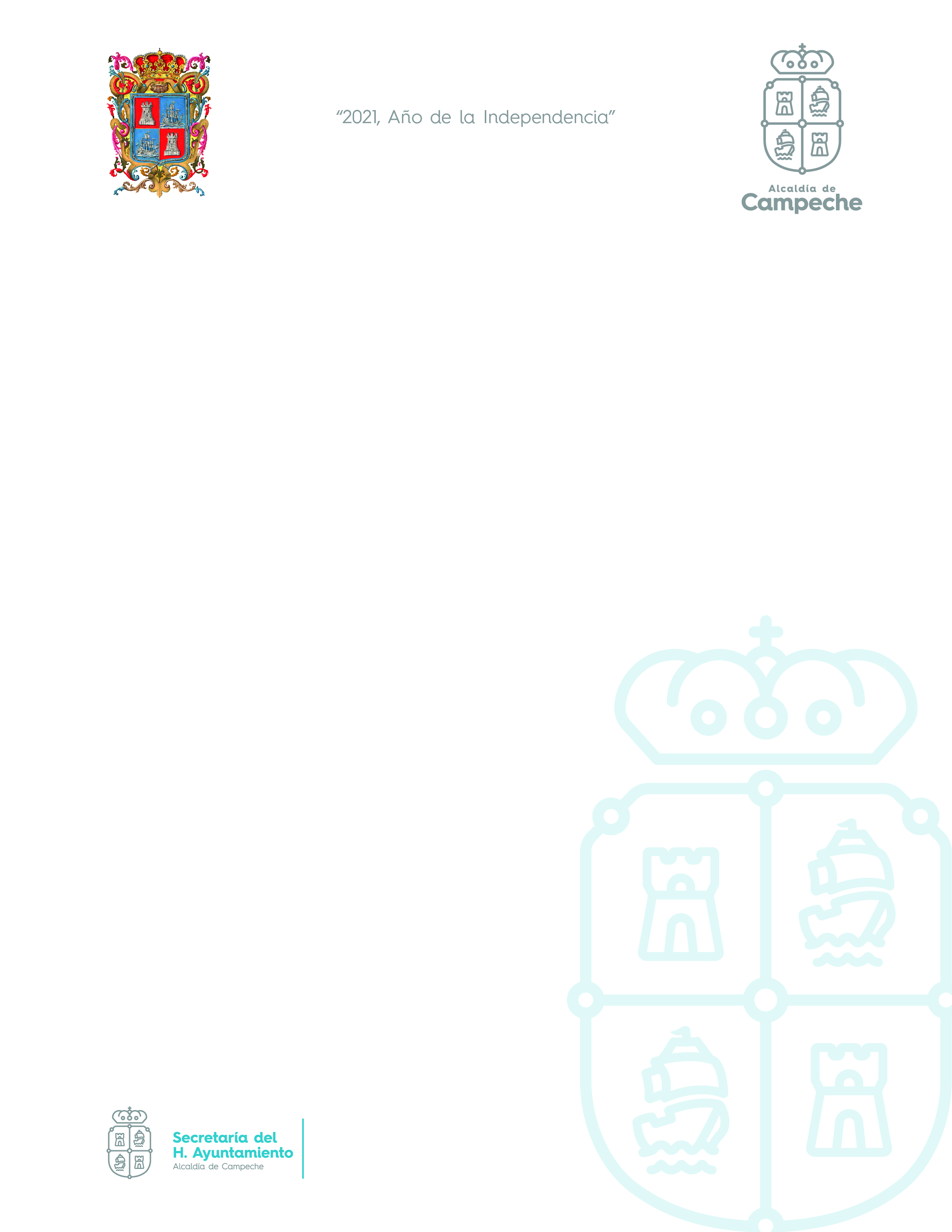 INGENIERO ALEJANDRO GALLEGOS VALDEZ, SECRETARIO DEL HONORABLE AYUNTAMIENTO DE CAMPECHE.CERTIFICA: Con fundamento en lo establecido por los artículos 123 Fracción IV de la Ley Orgánica de los Municipios del Estado de Campeche; 18 fracción VII del Reglamento de la Administración Pública del Municipio de Campeche; 93 Fracción V del Reglamento Interior del H. Ayuntamiento para el Municipio de Campeche; que el texto inserto en su parte conducente corresponde íntegramente a su original el cual obra en el Libro de Actas de Sesiones de Cabildo, que se celebran durante el periodo constitucional de gobierno del primero de octubre del año dos veintiuno al treinta de septiembre del año dos mil veinticuatro, relativo al PUNTO TERCERO del Orden del Día de la PRIMERA SESIÓN EXTRAORDINARIA DE CABILDO, celebrada el día cuatro del mes de noviembre del año 2021, el cual reproduzco en su parte conducente:III.- SE SOMETE A CONSIDERACIÓN Y VOTACIÓN DEL CABILDO, EL DICTAMEN DE LA COMISIÓN EDILICIA DE HACIENDA, RELATIVO A LA SOLICITUD DE LA TESORERA MUNICIPAL PARA CONTRATAR POR CONDUCTO DE LA PRESIDENTA MUNICIPAL, SÍNDICA DE HACIENDA Y TESORERA MUNICIPAL, OBLIGACIONES A CORTO PLAZO HASTA POR UNA CANTIDAD QUE NO EXCEDA DEL 6% DE LOS INGRESOS TOTALES DEL MUNICIPIO DE CAMPECHE, APROBADOS EN LA LEY DE INGRESOS DEL MUNICIPIO DE CAMPECHE PARA EL EJERCICIO FISCAL 2021, CON UNA O VARIAS INSTITUCIONES CREDITICIAS DEL SISTEMA FINANCIERO MEXICANO, BAJO LAS MEJORES CONDICIONES DEL MERCADO, PAGADERAS DENTRO DE UN PLAZO MENOR O EQUIVALENTE A UN AÑO, PARA SER DESTINADAS EXCLUSIVAMENTE A CUBRIR NECESIDADES DE CORTO PLAZO, DERIVADAS DE INSUFICIENCIAS DE LIQUIDEZ DE CARÁCTER TEMPORAL, INCLUYENDO TODAS LAS COMISIONES, GASTOS Y COSTOS, ASÍ COMO CUALQUIER OTRO ACCESORIO QUE SE ESTIPULE EN LA CONTRATACIÓN.Secretario: En términos de lo establecido en los artículos 51, 58, 59 y 62 del Reglamento Interior del H. Ayuntamiento para el Municipio de Campeche, se somete el presente asunto a votación económica por lo que sírvanse a manifestarlo levantando su mano derecha. De conformidad a lo establecido por el artículo 93 fracción VIII del Reglamento Interior del H. Ayuntamiento para el Municipio de Campeche, le informo a usted Ciudadana Presidenta Municipal, que se emitieron DOCE votos a favor y TRES en contra.Presidenta Municipal: Aprobado por MAYORÍA DE VOTOS…PARA TODOS LOS EFECTOS LEGALES CORRESPONDIENTES EXPIDO LA PRESENTE CERTIFICACIÓN EN LA CIUDAD DE SAN FRANCISCO DE CAMPECHE, MUNICIPIO Y ESTADO DE CAMPECHE, SIENDO EL DÍA CUATRO DEL MES DE NOVIEMBRE DEL AÑO DOS MIL VEINTIUNO.ATENTAMENTEING. ALEJANDRO GALLEGOS VALDEZSECRETARIO DEL H. AYUNTAMIENTO